	 	Safety Data Sheet 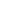 Product Identifier  	 Product Name  	Cartwipes Clean  Other means of identification  	 SDS #  	CAR-001  Product Code  	P/N 51107   Recommended use of the chemical and restrictions on use  	 Recommended Use  	Shopping Cart Wipe   Details of the supplier of the safety data sheet  	 Supplier Address REBELConverting  700 N. Progress Dr.  Saukville, WI 53080   Emergency Telephone Number  	 Company Phone Number  	262-235-4224   Emergency Telephone (24 hr)  	INFOTRAC 1-352-323-3500 (International)  1-800-535-5053 (North America)   2. HAZARDS IDENTIFICATION  This chemical does not meet the hazardous criteria set forth by the 2012 OSHA Hazard Communication Standard (29 CFR 1910.1200). However, this Safety Data Sheet (SDS) contains valuable information critical to the safe handling and proper use of this product. This SDS should be retained and available for employees and other users of this product.   Unknown Acute Toxicity 0.7% of the mixture consists of ingredient(s) of unknown toxicity   3. COMPOSITION/INFORMATION ON INGREDIENTS  The product contains no substances which, at their given concentration, are considered to be hazardous to health.   4. FIRST-AID MEASURES  Page  Most important symptoms and effects  Symptoms  	Eye contact may be slightly irritating.   Indication of any immediate medical attention and special treatment needed Suitable Extinguishing Media Use extinguishing measures that are appropriate to local circumstances and the surrounding environment.    Unsuitable Extinguishing Media  Not determined.   Specific Hazards Arising from the Chemical Product will not burn.   Protective equipment and precautions for firefighters As in any fire, wear self-contained breathing apparatus pressure-demand, MSHA/NIOSH (approved or equivalent) and full protective gear.   6. ACCIDENTAL RELEASE MEASURES  Personal precautions, protective equipment and emergency procedures    Personal Precautions  	Use personal protective equipment as required.   Methods and material for containment and cleaning up   7. HANDLING AND STORAGE  Conditions for safe storage, including any incompatibilities  Storage Conditions  	Do not remove or deface label. Keep containers tightly closed in a dry, cool and well ventilated place. Store containers upright.    Incompatible Materials  	None known based on information supplied.    8. EXPOSURE CONTROLS/PERSONAL PROTECTION  Exposure Guidelines  	No exposure limits noted for ingredient(s)   Appropriate engineering controls  Engineering Controls  	None under normal use conditions.   Individual protection measures, such as personal protective equipment  Eye/Face Protection  	Avoid contact with eyes.    Skin and Body Protection  	No protective equipment is needed under normal use conditions.    Respiratory Protection  	Ensure adequate ventilation, especially in confined areas.    General Hygiene Considerations Handle in accordance with good industrial hygiene and safety practice.   Reactivity   Not reactive under normal conditions.   Chemical Stability Stable under recommended storage conditions.   Possibility of Hazardous Reactions None under normal processing.   Conditions to Avoid None known.   Incompatible Materials None known based on information supplied.   Hazardous Decomposition Products None known based on information supplied.   11. TOXICOLOGICAL INFORMATION  Information on likely routes of exposure   Information on physical, chemical and toxicological effects    Symptoms  	Please see section 4 of this SDS for symptoms.   Delayed and immediate effects as well as chronic effects from short and long-term exposure    Carcinogenicity  	This product does not contain any carcinogens or potential carcinogens as listed by OSHA, IARC or NTP.   Numerical measures of toxicity Not determined   12. ECOLOGICAL INFORMATION   	 Ecotoxicity  	 An environmental hazard cannot be excluded in the event of unprofessional handling or disposal.   Persistence/Degradability Not determined.   Bioaccumulation Not determined.   Mobility Not determined   Other Adverse Effects Not determined   International Inventories  	  TSCA  	Listed   Legend:    TSCA - United States Toxic Substances Control Act Section 8(b) Inventory    DSL/NDSL - Canadian Domestic Substances List/Non-Domestic Substances List    EINECS/ELINCS - European Inventory of Existing Chemical Substances/European List of Notified Chemical Substances    ENCS - Japan Existing and New Chemical Substances    IECSC - China Inventory of Existing Chemical Substances    KECL - Korean Existing and Evaluated Chemical Substances    PICCS - Philippines Inventory of Chemicals and Chemical Substances   US Federal Regulations   SARA 313 Section 313 of Title III of the Superfund Amendments and Reauthorization Act of 1986 (SARA).  This product does not contain any chemicals which are subject to the reporting requirements of the Act and Title 40 of the Code of Federal Regulations, Part 372   16. OTHER INFORMATION  Disclaimer The information provided in this Safety Data Sheet is correct to the best of our knowledge, information and belief at the date of its publication. The information given is designed only as a guidance for safe handling, use, processing, storage, transportation, disposal and release and is not to be considered a warranty or quality specification. The information relates only to the specific material designated and may not be valid for such material used in combination with any other materials or in any process, unless specified in the text.   End of Safety Data Sheet   Issue Date:  13-Jan-2012   Revision Date:  10-Feb-2014   Version  11. IDENTIFICATION  Appearance  Clear liquid   Physical State  Liquid   Odor  BlandClassification  First Aid Measures  Eye Contact  Rinse immediately with plenty of water, also under the eyelids, for at least 15 minutes. If eye irritation persists: Get medical advice/attention.    Skin Contact  If skin irritation occurs, rinse affected area with water.    Inhalation  Remove to fresh air.    Ingestion  Drink plenty of water. Do not induce vomiting. Seek medical attention.    Notes to Physician  Treat symptomatically.   5. FIRE-FIGHTING MEASURES   Methods for Containment  Prevent further leakage or spillage if safe to do so.    Methods for Clean-Up  Flush area with water. Clean up in accordance with all applicable regulations.   Precautions for safe handling  Advice on Safe Handling  Handle in accordance with good industrial hygiene and safety practice.   9. PHYSICAL AND CHEMICAL PROPERTIES  9. PHYSICAL AND CHEMICAL PROPERTIES  9. PHYSICAL AND CHEMICAL PROPERTIES  Information on basic physical and chemical properties Physical State  	Liquid   Information on basic physical and chemical properties Physical State  	Liquid   Information on basic physical and chemical properties Physical State  	Liquid   Appearance  Clear liquid   Odor  Bland   Color  Not determined   Odor Threshold  Not determined   Property  Values   Remarks  • Method   pH  5.5-6.5   Melting Point/Freezing Point  Not available   Boiling Point/Boiling Range  Not determined   Flash Point  None (will not burn)   Evaporation Rate  Not determined   Flammability (Solid, Gas)  n/a-liquid   Upper Flammability Limits  Not determined   Lower Flammability Limit  Not determined   Vapor Pressure  Not available   Vapor Density  Not determined   Specific Gravity  1.001   (1=Water)   Water Solubility  Completely soluble   Solubility in other solvents  Not determined   Partition Coefficient  Not determined   Auto-ignition Temperature  Not determined   Decomposition Temperature  Not determined   Kinematic Viscosity  Not determined   Dynamic Viscosity  Not determined   Explosive Properties  Not determined   Oxidizing Properties  Not determined   Not determined   10. STABILITY AND REACTIVITY  10. STABILITY AND REACTIVITY   Product Information   Eye Contact  Avoid contact with eyes.    Skin Contact  Not expected to be a skin irritant during prescribed use.    Inhalation  Under normal conditions of intended use, this material is not expected to be an inhalation hazard.    Ingestion  Do not taste or swallow.   Component Information  Chemical Name  Oral LD50  Dermal LD50  Inhalation LC50  Phenoxyethanol   122-99-6  = 1260 mg/kg  ( Rat )  = 5 mL/kg  ( Rabbit ) = 14422 mg/kg ( Rat )  -  Benzalkonium chloride   63449-41-2  -  = 1420 mg/kg  ( Rat )  -  Unknown Acute Toxicity  0.7% of the mixture consists of ingredient(s) of unknown toxicity.   Chemical Name  Algae/aquatic plants  Fish  Toxicity to microorganisms  Crustacea  Phenoxyethanol   122-99-6  500: 72 h Desmodesmus subspicatus mg/L EC50  337 - 352: 96 h Pimephales promelas mg/L LC50 flowthrough 366: 96 h Pimephales promelas mg/L LC50 static 220 - 460: 96 h Leuciscus idus mg/L LC50 static  EC50 = 32.4 mg/L 5 min  EC50 = 880 mg/L 17 h  500: 48 h Daphnia magna mg/L EC50  13. DISPOSAL CONSIDERATIONS  Waste Treatment Methods  Disposal of Wastes  Disposal should be in accordance with applicable regional, national and local laws and regulations.    Contaminated Packaging  Disposal should be in accordance with applicable regional, national and local laws and regulations.   14. TRANSPORT INFORMATION  Note  Please see current shipping paper for most up to date shipping information, including exemptions and special circumstances.   DOT  Not regulated   IATA  Not regulated   IMDG  Not regulated   15. REGULATORY INFORMATION  Chemical Name  Chemical Name  CAS No  CAS No  Weight-%  SARA 313 - Threshold Values %  Phenoxyethanol - 122-99-6  Phenoxyethanol - 122-99-6  122-99-6  122-99-6  0.5  1.0  US State Regulations  	 U.S. State Right-to-Know Regulations US State Regulations  	 U.S. State Right-to-Know Regulations Chemical Name  New Jersey  New Jersey  Massachusetts  Massachusetts  Pennsylvania  Phenoxyethanol   122-99-6  X  X  X  NFPA   Health Hazards 	Flammability Not determined   	Not determined   Instability Not determined   Special Hazards Not determined   HMIS   Health Hazards 	Flammability 0   	0   Physical Hazards 0   Personal Protection Not determined   Issue Date:  13-Jan-2012   Revision Date:  10-Feb-2014   Revision Note:  New format   